Circle the pictures that begin with the ‘b’ sound.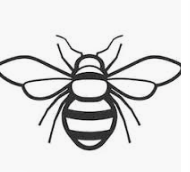 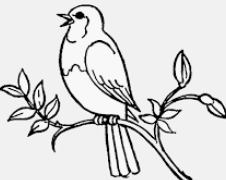 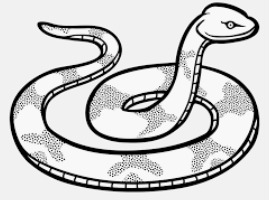 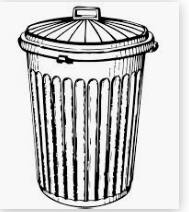 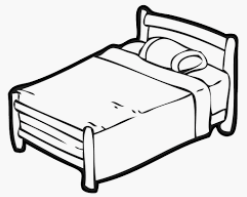 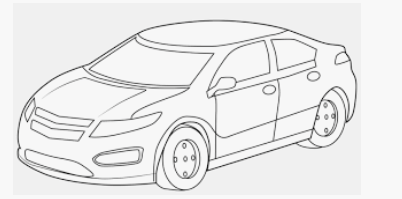 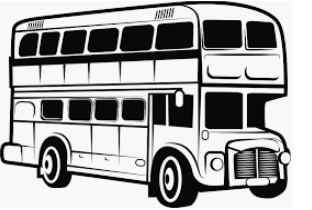 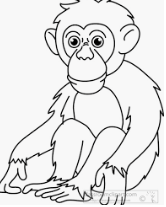 